 ПРОЕКТ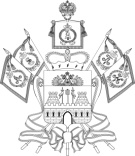 О внесении изменений в постановление главы Бесскорбненского сельского поселения Новокубанского района Краснодарского края от 19 ноября 2008 года № 48 «Об утверждении положений об оплате труда работников муниципальных учреждений культуры, искусства, кинематографии Бесскорбненского сельского поселения Новокубанского района»В целях приведения в соответствие с действующим законодательством Российской Федерации утверждаемого документа, а также руководствуясь статьями 130, 134 Трудового кодекса Российской Федерации                                 п о с т а н о в л я ю:1. Внести в приложение № 1 к постановлению главы Бесскорбненского сельского поселения Новокубанского района Краснодарского края от 19 ноября 2008 года № 48 «Об утверждении положений об оплате труда работников муниципальных учреждений культуры, искусства, кинематографии Бесскорбненского сельского поселения Новокубанского района» следующие изменения: 1.1. Раздел I Общие положения дополнить после слов: «- условия оплаты труда руководителей; - индексацию заработной платы.»1.2. Дополнить разделом следующего содержания: «IX. Индексация заработной платы1. Индексации подлежит заработная плата работников по трудовым договорам, включающая в себя оплату труда за выполненную работу согласно установленным окладам, а также доплаты, надбавки, имеющие постоянный характер.2. При этом не подлежат индексации разовые доплаты и надбавки, социальные пособия, все виды премий, компенсаций и материальной помощи, выплачиваемые работникам.3. Индексация проводится не реже одного раза в год исходя из коэффициента индексации, равного индексу потребительских цен (далее по тексту – «ИПЦ»), определяемого Федеральной службой государственной статистики РФ  (далее по тексту – «Росстат РФ») на основании статистических данных.4. Величина индексации определяется в соответствии с изменением индекса потребительских цен за соответствующий год, опубликованном на официальном сайте Росстата РФ и определяется по формуле:∑и = ЗП х ИПЦ / 100,где:∑и – сумма индексации, руб.;ЗП – сумма заработной платы, подлежащая индексации, руб.;ИПЦ – индекс потребительских цен за год, %.5. Размер индексации утверждается локальным нормативным актом (приказом) не позднее последнего календарного дня года, предшествующего году индексации и вступает в силу с 1 января следующего года.6. Индексация проводится также в случаях, когда действующим законодательством вводятся изменения величины минимального размера оплаты труда (МРОТ), в иных аналогичных случаях. При этом размер индексации определяется только по одному из действующих в году ее проведения оснований –  с показателем наибольшего изменения.7. Заработная плата, рассчитанная с учетом индексации, выплачивается работникам начиная с первого числа первого месяца соответствующего финансового года.»2. Контроль за выполнением настоящего постановления возложить на директора МКУК «Бесскорбненский КДЦ» (Чмелько Г.И.).3. Постановление вступает в силу со дня его подписания.Глава Бесскорбненского сельского поселения Новокубанского района					      С.А. Майковский